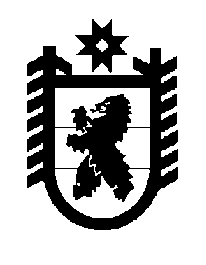 Российская Федерация Республика Карелия    ПРАВИТЕЛЬСТВО РЕСПУБЛИКИ КАРЕЛИЯРАСПОРЯЖЕНИЕот 5 июня 2017 года № 298р-Пг. Петрозаводск В соответствии с пунктом 22 Положения о комиссии при Правительстве Республики Карелия по рассекречиванию документов, находящихся на хранении в государственном казенном учреждении Республики Карелия «Национальный архив Республики Карелия», утвержденного постановлением Правительства Республики Карелия                        от 24 июля 2013 года № 227-П «О комиссии при Правительстве Республики Карелия по рассекречиванию документов, находящихся на хранении в государственном казенном учреждении Республики Карелия «Национальный архив Республики Карелия», утвердить:	1. Акт о рассекречивании документов фонда № Р-1394 от 2 ноября 2016 года № 6.  2. Акт о рассекречивании документов фонда № Р-690 от 2 ноября            2016 года № 7.   Временно исполняющий обязанности
 Главы Республики Карелия                                                   А.О. Парфенчиков